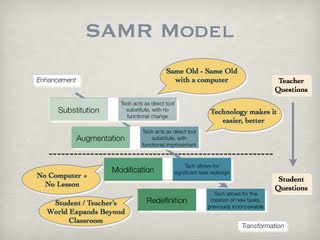 ******************************************************************************************* 